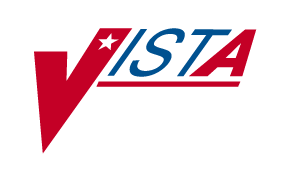 ePharmacyPHASE VIntegrated Billing (IB) RELEASE NOTESIB*2*435October 2011Department of Veterans AffairsProduct Development
Table of Contents1.	Introduction	11.1.	Documentation Distribution	12.	Patch Description and Installation Instructions	32.1.	Patch Description	32.2.	Pre/Post Installation Overview	62.3.	Installation Instructions	73.	Enhancements	113.1.	Technical Modifications	113.1.1 Insurance Eligibility Processing	113.1.2 Initiate e-Pharmacy Eligibility Inquiry	113.1.3 Creation of New Insurance Buffer Entries	113.1.4 Changes to IB Insurance Buffer Application	113.1.5 ePharmacy-Only View in Insurance Buffer	113.1.6 New Entry in SOURCE OF INFORMATION File (355.12)	113.1.7 New Payer Sheets	113.1.8 Change to ECME Number Length	113.1.9 New Action on TPJI Application	113.1.10 Changes to Claims Tracking Back-Billing Option	113.2.	Issue Resolutions	123.2.1	New Service Requests (NSRs)	123.2.2	Remedy Tickets	12(This page included for two-sided copying.)IntroductionThis patch has enhancements that extend the capabilities of the Veterans Health Information Systems and Technology Architecture (VistA) electronic pharmacy (ePharmacy) billing system.  Below is a list of all the applications involved in this project along with their patch number:APPLICATION/VERSION	PATCHOutpatient Pharmacy (OP) V. 7.0	PSO*7*359Integrated Billing (IB) V. 2.0	IB*2*435Electronic Claims Management Engine (ECME) V. 1.0	BPS*1*10Accounts Receivable (PRCA) V. 4.5	PRCA*4.5*271The four patches (PSO*7*359, IB*2*435, BPS*1*10, and PRCA*4.5*271) are being released in the Kernel Installation and Distribution System (KIDS) multi-build distribution BPS PSO IB PRCA BUNDLE 6.0.  For more specific instructions please refer to the installation steps provided in each of the patches.For the pharmacy claims that are processed electronically, the ePharmacy module is currently compliant with the National Council for Prescription Drug Programs (NCPDP) industry standards for version 5.1. NCPDP version D.0 Level 1 compliance (completion of internal testing) must be in place by January 1, 2011, and it must have completed external testing with payers and be in production as of January 1, 2012. Meeting the deliverable dates is essential to VHA meeting this legislative mandate and for continued business with pharmacy payers. As part of these changes, VHA should also have backwards compatibility to the NCPDP version 5.1 to allow for continued revenue and processing of VHA pharmacy claims.The combined build will allow the processing and release of prescriptions for patients with Insurance payers that use the new NCPDP version D.0 format for electronic claims processing as well as the current NCPDP version 5.1 format.Documentation DistributionThe documentation distribution includes:    FILE NAME                             DESCRIPTION    ----------------------------------------------------------------------    IB_2_P435_RN.PDF                      IB Release Notes(This page included for two-sided copying.)Patch Description and Installation InstructionsPatch DescriptionDHCP Patch Display                                                    Page: 1=============================================================================Run Date: SEP 21, 2011                      Designation: IB*2*435Package : INTEGRATED BILLING                Priority   : MANDATORYVersion : 2                                 Status     : RELEASED=============================================================================Associated patches: (v)IB*2*437    <<= must be installed BEFORE `IB*2*435'                    (v)IB*2*438    <<= must be installed BEFORE `IB*2*435'Subject:  ePharmacy Phase 5 - NCPDP D.0Category:  ROUTINE           DATA DICTIONARY           OTHER           ENHANCEMENTDescription:===========This patch has enhancements that extend the capabilities of the VeteransHealth Information Systems and Technology Architecture (VistA) electronicpharmacy (ePharmacy) billing system.  Below is a list of all theapplications involved in this project along with their patch number:   APPLICATION/VERSION                                  PATCH   --------------------------------------------------------------   OUTPATIENT PHARMACY (OP) V. 7.0                      PSO*7*359   INTEGRATED BILLING (IB) V. 2.0                       IB*2*435   ELECTRONIC CLAIMS MANAGEMENT ENGINE (ECME) V. 1.0    BPS*1*10   ACCOUNTS RECEIVABLE (PRCA) V. 4.5                    PRCA*4.5*271The four patches (PSO*7*359, IB*2*435, BPS*1*10, and PRCA*4.5*271) arebeing released in the Kernel Installation and Distribution System (KIDS)multi-build distribution BPS PSO IB PRCA BUNDLE 6.0.  For more specificinstructions please refer to the installation steps provided in each ofthe patches.For the pharmacy claims that are processed electronically, the ePharmacymodule is currently compliant with the National Council for PrescriptionDrug Programs (NCPDP) industry standards for version 5.1. NCPDP versionD.0 Level 1 compliance (completion of internal testing) must be in placeby January 1, 2011, and it must have completed external testing withpayers and be in production as of January 1, 2012. Meeting the deliverabledates is essential to VHA meeting this legislative mandate and forcontinued business with pharmacy payers. As part of these changes, VHAshould also have backwards compatibility to the NCPDP version 5.1 to allowfor continued revenue and processing of VHA pharmacy claims.The combined build will allow the processing and release of prescriptionsfor patients with Insurance payers that use the new NCPDP version D.0format for electronic claims processing as well as the current NCPDPversion 5.1 format.This specific patch contains the following functionality:--------------------------------------------------------- 1. Functionality has been created to allow IB users to submit NCPDP    insurance Eligibility inquiries and receive Eligibility responses    back from the payers. 2. A new option has been added to allow IB users to manually initiate an    NCPDP eligibility inquiry. The new option is called "Initiate    e-Pharmacy Eligibility Inquiry" [IBCNR ELIGIBILITY INQUIRY]. This    option is on the parent menu "e-Pharmacy Menu" [IBCNR E-PHARMACY    MENU]. 3. NCPDP Eligibility responses will result in the creation of new    insurance buffer entries. 4. The IB insurance buffer application has been enhanced to display    the ePharmacy eligibility response information on the buffer    Expand Entry screen. 5. An ePharmacy only view has been added to the insurance buffer to    only display those entries that originated from ePharmacy NCPDP    eligibility responses. 6. A new source of insurance information has been added to the SOURCE    OF INFORMATION dictionary file (355.12). 7. Two new NCPDP Payer Sheets are put into service with this patch - the    E1 eligibility payer sheet and the E1 TEST eligibility payer sheet. 8. The length of the ePharmacy ECME number has been increased from 7 to    12 characters under NCPDP D.0. VistA screens and reports and prompts    have been updated accordingly. 9. A new action has been added to the Third Party Joint Inquiry (TPJI)    application. The ability to view ECME Information on a new ECME    response information screen has been added.10. The IB users will now be able to enter a Delay Reason Code when    submitting ECME claims through the Claims Tracking back-billing    option.This patch addresses the following New Service Request (NSR):-------------------------------------------------------------Request Name: e-Pharmacy Phase 5:  FY09  Request ID: 20080103This patch addresses the following Remedy Tickets:--------------------------------------------------There are no Remedy Tickets associated with this patch.Components Sent With Patch--------------------------The following is a list of files included in this patch:                                      UP    SEND  DATA                USER                                      DATE  SEC.  COMES   SITE  RSLV  OVERFILE #      FILE NAME                 DD    CODE  W/FILE  DATA  PTRS  RIDE--------------------------------------------------------------------------355.33      INSURANCE BUFFER          YES   YES   NO                  NO356         CLAIMS TRACKING           YES   YES   NO                  NO366.03      PLAN                      YES   YES   NO                  NO366.14      IB NCPDP EVENT LOG        YES   YES   NO                  NOThe following is a list of fields included in this patch:Field Name (Number)                     File Name (Number)                                        Subfile Name (Number)-------------------                     ---------------------BPS RESPONSE (.17)                      INSURANCE BUFFER (355.33)ECME NUMBER (1.1)                       CLAIMS TRACKING (356)TEST ELIGIBILITY SHEET NAME (10.14)     PLAN (366.03)ELIGIBILITY PAYER SHEET NAME (10.15)    PLAN (366.03)BCID (.12)                              IB NCPDP EVENT LOG (366.14)                                         -EVENT  (sub-file) (366.141)CLAIMID (.13)                           IB NCPDP EVENT LOG (366.14)                                         -EVENT  (sub-file) (366.141)The following is a list of options included in this patch:OPTION:-------IBCNR E-PHARMACY MENUIBCNR ELIGIBILITY INQUIRYThe following is a list of protocols included in this patch:PROTOCOL:---------IBCNB FAST EXITIBCNB LIST ADDIBCNB LIST APPOINTMENTS VIEWIBCNB LIST CHECK NAMESIBCNB LIST ENTRY SCREENIBCNB LIST EPHARMACY VIEWIBCNB LIST MEDICARE VIEWIBCNB LIST NEGATIVE VIEWIBCNB LIST POSITIVE VIEWIBCNB LIST PROCESS SCREENIBCNB LIST REJECTIBCNB LIST SCREEN MENUIBCNB LIST SORTIBCNE JT VIEW EXP ELIG BEN SCREENIBJ EXITIBJT ACTIVE LIST SCREEN SKIPIBJT AR ACCOUNT PROFILE SCREENIBJT AR COMMENT HISTORY SCREENIBJT BILL CHARGES SCREENIBJT BILL DX SCREENIBJT BILL PROCEDURES SCREENIBJT CHANGE BILLIBJT CLAIM SCREEN MENUIBJT CT/IR COMMUNICATIONS LIST SCREENIBJT ECME RESP INFO MENUIBJT ECME RESP INFO SCREENIBJT EDI STATUS SCREENIBJT HS HEALTH SUMMARYIBJT NS VIEW AN BEN SCREENIBJT NS VIEW EXP POL SCREENIBJT NS VIEW INS CO SCREENIBJT PT ELIGIBILITY SCREENIBNCPDP INS ELIG EFF DATEIBNCPDP INS ELIG PATIBNCPDP INS ELIG SENDIBNCPDP INS ELIG TOGGLEIBNCPDP INS ELIG VER INQ MENUIBNCPDP QUITIBNCPDP VIEW EXP POLThe following is a list of list templates included in this patch:LIST TEMPLATE:--------------IBJT ECME RESP INFOIBNCPDP INS ELIG VER INQDocumentation Retrieval:------------------------Sites may retrieve documentation in one of the following ways: 1.  The preferred method is to FTP the files from     REDACTED, which will transmit the files from the     first available FTP server. 2.  Sites may also elect to retrieve documentation directly from a     specific server as follows:     Albany          REDACTED     Hines           REDACTED     Salt Lake City  REDACTED 3.  Documentation can also be retrieved from the VistA Documentation     Library (VDL) on the Internet at the following address,     http://www.va.gov/vdl.The documentation distribution includes:    FILE NAME                             DESCRIPTION    ---------------------------------------------------------------------    IB_2_P435_RN.PDF                      IB Release NotesTest Sites:-----------REDACTEDPre/Post Installation OverviewThere is a post-install routine associated with this patch namedIBY435PO. The purpose of the post install routine is to create a newentry in the SOURCE OF INFORMATION file (355.12). The new entry is entry#10 for E-PHARMACY. This is a new source of insurance information and thisfield is used for entries in the insurance buffer.The post-install routine is automatically deleted by the system ifallowed by your Kernel site parameters setup.  You may delete the IBY435POroutine if the installation was successful and it is not automaticallydeleted by KIDS.Installation InstructionsDo not queue the installation of this patch.To avoid disruptions, these patches should be installed during non-peakhours when there is minimal activity on the system.  Avoid times when ECMEclaims are being transmitted.  Of particular concern would be the optionsbelow.    1. [BPS NIGHTLY BACKGROUND JOB]       Do not install the patch when ECME claims are being generated       by the BPS Nightly Background Job option.  Wait for this job to       finish or complete the installation before this job starts.    2. [PSXR SCHEDULED CS TRANS] and       [PSXR SCHEDULED NON-CS TRANS]       Do not install the patch when prescriptions are being       transmitted to CMOP.  Wait for the CMOP transmissions to finish       or complete the installation before the transmissions start. Both       the CS (Controlled Substances) and the non-CS CMOP transmission       options should be checked.  Check with Pharmacy Service or your       Pharmacy ADPAC to find out when CMOP transmissions occur.Install Time------------The installation will take between 10 and 90 minutes depending upon howmany entries your site has in the BPS CLAIMS file (9002313.02) and in theBPS RESPONSES file (9002313.03).  Data conversions will be run in bothfiles and all entries will be checked during the installation of BPS*1*10.1.  OBTAIN PATCHES    --------------    Obtain the host file BPS_1_10_PSO_IB_PRCA.KID, which contains the    following patches:        BPS*1.0*10        PSO*7.0*359        IB*2.0*435        PRCA*4.5*271     Sites can retrieve VistA software from the following FTP addresses.     The preferred method is to FTP the files from:                    REDACTED     This will transmit the files from the first available FTP server.     Sites may also elect to retrieve software directly from a specific     server as follows:       Albany                  REDACTED       Hines                   REDACTED       Salt Lake City          REDACTED     The BPS_1_10_PSO_IB_PRCA.KID host file is located in the     anonymous.software directory. Use ASCII Mode when downloading the     file.2.  START UP KIDS    -------------    Start up the Kernel Installation and Distribution System Menu option    [XPD MAIN]:         Edits and Distribution ...         Utilities ...         Installation ...    Select Kernel Installation & Distribution System Option: INStallation                                                             ---         Load a Distribution         Print Transport Global         Compare Transport Global to Current System         Verify Checksums in Transport Global         Install Package(s)         Restart Install of Package(s)         Unload a Distribution         Backup a Transport Global    Select Installation Option:3.  LOAD TRANSPORT GLOBAL FOR MULTI-BUILD    -------------------------------------    From the Installation menu, select the Load a Distribution option.    When prompted for "Enter a Host File:", enter the full directory path    where you saved the host file BPS_1_10_PSO_IB_PRCA.KID (e.g.,    SYS$SYSDEVICE:[ANONYMOUS]BPS_1_10_PSO_IB_PRCA.KID).    When prompted for "OK to continue with Load? NO//", enter "YES."    The following will display:      Loading Distribution...        BPS PSO IB PRCA BUNDLE 6.0        BPS*1.0*10        PSO*7.0*359        IB*2.0*435        PRCA*4.5*271      Use INSTALL NAME: BPS PSO IB PRCA BUNDLE 6.0 to install this      Distribution.4.  RUN OPTIONAL INSTALLATION OPTIONS FOR MULTI-BUILD    -------------------------------------------------    From the Installation menu, you may select to use the following    options (when prompted for the INSTALL NAME, enter    BPS PSO IB PRCA BUNDLE 6.0):    a.  Backup a Transport Global - This option will create a backup        message of any routines exported with this patch.  It will not        backup any other changes such as DD's or templates.    b.  Compare Transport Global to Current System - This option will        allow you to view all changes that will be made when this patch        is installed.  It compares all components of this patch        (routines, DD's, templates, etc.).    c.  Verify Checksums in Transport Global - This option will allow        you to ensure the integrity of the routines that are in the        transport global.5.  INSTALL MULTI-BUILD    -------------------    This is the step to start the installation of this KIDS patch.  This    will need to be run for the BPS PSO IB PRCA BUNDLE 6.0.    a.  Choose the Install Package(s) option to start the patch        install.    b.  When prompted for the "Select INSTALL NAME:", enter BPS PSO IB        PRCA BUNDLE 6.0.    c.  For the IB*2.0*435 patch, when prompted "Want KIDS to Rebuild        Menu Trees Upon Completion of Install? YES//"  enter YES unless        your system does this in a nightly TaskMan process.    d.  When prompted "Want KIDS to INHIBIT LOGONs during the        install? YES//"  enter NO.    e.  When prompted " Want to DISABLE Scheduled Options, Menu Options,        and Protocols? NO//" enter NO.    f.  When prompted "Device: Home//"  respond with the correct device        but do not queue this install.Routine Information:====================The second line of each of these routines now looks like:;;2.0;INTEGRATED BILLING;**[Patch List]**;21-MAR-94;Build 27The checksums below are new checksums, and can be checked with CHECK1^XTSUMBLD.Routine Name: IBCNBLE    Before: B77550797   After: B79037653  **82,231,184,251,371,416,435**Routine Name: IBCNBLE1    Before: B27906815   After: B30221340  **184,271,416,435**Routine Name: IBCNBLE2    Before:       n/a   After: B76745962  **435**Routine Name: IBCNBLL    Before: B91467926   After:B101908545  **82,149,153,183,184,271,345,                                           416,438,435**Routine Name: IBCNEDE1    Before: B38997890   After: B40267278  **184,271,416,438,435**Routine Name: IBCNEUT2    Before:  B2594683   After:  B3063599  **184,416,435**Routine Name: IBCNRE4    Before: B28441388   After: B31384444  **251,435**Routine Name: IBCNRHLT    Before: B22910363   After: B14102069  **251,435**Routine Name: IBCNRPSM    Before: B11570145   After: B12153957  **251,435**Routine Name: IBCNRU1    Before: B27266594   After: B36756107  **251,276,435**Routine Name: IBCNRZRX    Before: B14251946   After: B13620171  **251,435**Routine Name: IBCNSM    Before: B18162142   After: B22946232  **28,46,56,52,82,103,199,276,435**Routine Name: IBJTRX    Before:       n/a   After: B61346654  **435**Routine Name: IBJTU2    Before: B10627973   After: B10638422  **39,106,199,211,276,435**Routine Name: IBNCPBB    Before: B87491341   After: B95588054  **276,347,384,435**Routine Name: IBNCPDP    Before:  B5373340   After:  B5486206  **223,276,363,383,384,411,435**Routine Name: IBNCPDP1    Before:B104141348   After:B138462172  **223,276,339,363,383,405,384,                                           411,434,437,435**Routine Name: IBNCPDP2    Before: B63574984   After: B72289199  **223,276,342,347,363,383,405,                                           384,411,435**Routine Name: IBNCPDP3    Before: B32452413   After: B84836012  **223,276,342,363,383,384,411,435**Routine Name: IBNCPDP4    Before: B55992890   After: B55438909  **276,342,405,384,411,435**Routine Name: IBNCPDPC    Before:  B5201665   After:  B4153613  **276,339,363,384,435**Routine Name: IBNCPDPE    Before: B17129560   After: B17708957  **276,342,347,363,384,435**Routine Name: IBNCPDPI    Before: B13118799   After: B13081373  **276,383,384,411,435**Routine Name: IBNCPDPU    Before: B73774762   After: B95492067  **223,276,347,383,405,384,437,435**Routine Name: IBNCPEV    Before: B84818902   After: B84626765  **342,363,383,384,411,435**Routine Name: IBNCPEV1    Before: B46733979   After: B49201751  **342,339,363,411,435**Routine Name: IBNCPIV    Before:       n/a   After: B54267861  **435**Routine Name: IBNCPLOG    Before: B64598922   After: B64598922  **342,339,363,383,411,435**Routine Name: IBNCPUT3    Before: B15411272   After: B15136080  **411,435**Routine Name: IBOSCDC    Before: B46124524   After: B46120180  **384,435**Routine Name: IBOSCDC1    Before: B17599955   After: B17703191  **384,435**Routine Name: IBRFN    Before: B52599969   After: B63404251  **52,130,183,223,309,276,347,                                           411,435**Routine Name: IBY435PO    Before:       n/a   After:  B6818265  **435**Routine list of preceding patches: 437, 438EnhancementsTechnical Modifications3.1.1 Insurance Eligibility ProcessingFunctionality has been created to allow IB users to submit NCPDP insurance Eligibility inquiries and receive Eligibility responses back from the payers.3.1.2 Initiate e-Pharmacy Eligibility Inquiry A new option has been added to allow IB users to manually initiate an NCPDP eligibility inquiry. The new option is called "Initiate e-Pharmacy Eligibility Inquiry" [IBCNR ELIGIBILITY INQUIRY]. This option is on the parent menu "e-Pharmacy Menu" [IBCNR E-PHARMACY MENU].3.1.3 Creation of New Insurance Buffer Entries NCPDP Eligibility responses will result in the creation of new insurance buffer entries.3.1.4 Changes to IB Insurance Buffer ApplicationThe IB insurance buffer application has been enhanced to display the ePharmacy eligibility response information on the buffer Expand Entry screen.3.1.5 ePharmacy-Only View in Insurance BufferAn ePharmacy-only view has been added to the insurance buffer to only display those entries that originated from ePharmacy NCPDP eligibility responses.3.1.6 New Entry in SOURCE OF INFORMATION File (355.12)A new source of insurance information has been added to the SOURCE  OF INFORMATION dictionary file (355.12).3.1.7 New Payer SheetsTwo new NCPDP Payer Sheets are put into service with this patch - the E1 eligibility payer sheet and the E1 TEST eligibility payer sheet. 3.1.8 Change to ECME Number Length The length of the ePharmacy ECME number has been increased from 7 to 12 characters under NCPDP D.0. VistA screens and reports and prompts have been updated accordingly. 3.1.9 New Action on TPJI ApplicationA new action has been added to the Third Party Joint Inquiry (TPJI) application. The ability to view ECME Information on a new ECME response information screen has been added. 3.1.10 Changes to Claims Tracking Back-Billing OptionThe IB users will now be able to enter a Delay Reason Code when submitting ECME claims through the Claims Tracking back-billing option.Issue Resolutions3.2.1	New Service Requests (NSRs)This patch addresses the following New Service Request (NSR):-------------------------------------------------Request Name: e-Pharmacy Phase 5:  FY09Request ID: 200801033.2.2	Remedy TicketsThere are no Remedy Tickets associated with this patch.